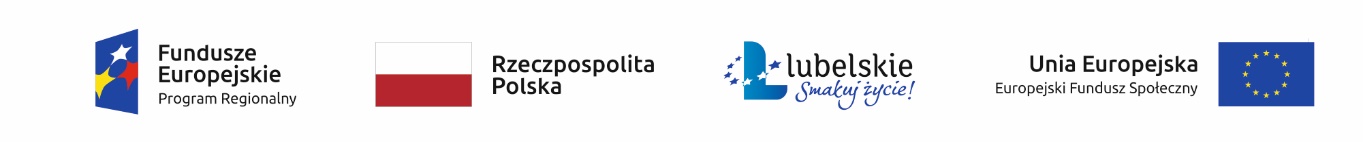 Załącznik  nr 8: Minimalny wzór umowy o udzieleniu wsparcia zawieranej pomiędzy Uczestnikiem projektu a BeneficjentemUmowa o udzieleniu wsparcia zawieranej pomiędzy Uczestnikiem projektu a Beneficjentemw ramachRegionalnego Programu Operacyjnego Województwa Lubelskiegona lata 2014-2020Oś priorytetowa 9RYNEK PRACYDziałanie 9.3 Rozwój przedsiębiorczości projekt: „Mój region, moja branża, moja firma”współfinansowany ze środków Europejskiego Funduszu SpołecznegoNr Umowy o dofinansowanie projektu: ………………../WF/MRMB/2020Zawarta w ……………………………………… (miejscowość) w dniu …………………………… (data) pomiędzy:Analitex Biuro Obsługi Księgowo – Prawnej i Doradztwa Gospodarczego Tomasz Jakub Byzdra [pełna nazwa Beneficjenta (Projektodawcy)], zwanym dalej „Beneficjentem”, reprezentowanym przez: Tomasz Jakub Byzdra – prezes zarządu……………………..…………………………………………………………………………………………………………………………………...a……………………..……………………………………………………………………………………………………………………………………(Panem/ią, zam., PESEL, legitymującym/cą się d.o. wydanym przez w dniu), zwanym dalej „Uczestnikiem projektu”.Strony uzgodniły, co następuje:§ 1Przedmiot UmowyPrzedmiotem niniejszej Umowy jest udzielenie przez Beneficjenta bezzwrotnego wsparcia w postaci środków finansowych na rozpoczęcie działalności gospodarczej i wsparcia pomostowego.Złożenie wniosku o przyznanie wsparcia pomostowego następuje razem ze złożeniem biznesplanu. Uczestnik projektu otrzymuje bezzwrotne wsparcie na zasadach i warunkach określonych  w niniejszej Umowie.Uczestnik projektu otrzymuje jednorazową dotację i zobowiązuje się do jej wykorzystania zgodnie z harmonogramem rzeczowo-finansowym inwestycji stanowiącym część biznesplanu w terminie 30 dni oraz zobowiązuje się do rozliczenia jej w terminie nie dłuższym niż 30 dni kalendarzowych od dnia, w którym nastąpiło zakończenie wykorzystywania środków przyznanych na rozwój przedsiębiorczości, w zakresie zaakceptowanym przez Beneficjenta.Uczestnik projektu zobowiązany jest do prowadzenia działalności gospodarczej przez okres              co najmniej 12 miesięcy od dnia rozpoczęcia działalności gospodarczej, zgodnie z aktualnym wpisem do CEIDG lub KRS, przy czym do okresu prowadzenia działalności gospodarczej zalicza się przerwy w jej prowadzeniu z powodu choroby lub korzystania ze świadczenia rehabilitacyjnego.Uczestnik projektu zobowiązany jest do złożenia oświadczenia o niekorzystaniu równolegle                   z innych środków publicznych, w tym zwłaszcza środków Funduszu Pracy, Państwowego Funduszu Rehabilitacji Osób Niepełnosprawnych, środków oferowanych w ramach PO WER, RPO oraz środków oferowanych w ramach Programu Rozwoju Obszarów Wiejskich 2014-2020 na pokrycie tych samych wydatków związanych z podjęciem i prowadzeniem działalności gospodarczej. Oświadczenie stanowi załącznik do umowy.§ 2Finansowanie bezzwrotnej dotacjiKwota dotacji wynosi ………………………………………………………………………………..PLN(słownie: ……………………………………………………………………………………………………………………PLN)Kwota wsparcia pomostowego wynosi ………….………………………..…………………PLN.(słownie: …………………………………………………………………………………………………………………….PLN)Beneficjent wypłaci Uczestnikowi projektu kwotę dotacji, o której mowa w ust. 1 w maksymalnej kwocie wsparcia nieprzekraczającej 6-krotności przeciętnego wynagrodzenia za pracę,                          o którym mowa w art. 2 ust. 1 pkt 28 ustawy o promocji zatrudnienia i instytucjach rynku pracy, obowiązującego w dniu przyznania wsparcia rozumianym jako dzień podpisania umowy o przyznanie wsparcia na rozpoczęcie działalności gospodarczej.                                           Środki finansowe na rozwój przedsiębiorczości będą wypłacone Uczestnikowi projektu w jednej transzy niezwłocznie po przedłożeniu dokumentu (aktualny wpis do CEIDG lub KRS) potwierdzającego dzień rozpoczęcia działalności gospodarczej w terminie 7 dni od dnia podpisania przedmiotowej Umowy. Środki finansowe na rozwój przedsiębiorczości będą wypłacone Uczestnikowi projektu w jednej transzy niezwłocznie po wniesienie przez Uczestnika projektu zabezpieczenia w formie weksla własnego „In blanco” z klauzulą bez protestu wraz z deklaracją wekslową.Beneficjent wypłaci Uczestnikowi projektu wsparcie pomostowe w postaci pomocy finansowej w miesięcznych ratach w kwocie nie większej niż równowartość minimalnego wynagrodzenia za pracę, o którym mowa w przepisach o minimalnym wynagrodzeniu za pracę, obowiązującego na dzień wypłacenia wsparcia bezzwrotnego przez okres od 6 do 12 miesięcy od dnia rozpoczęcia prowadzenia działalności gospodarczej.Beneficjent w dniu podpisania niniejszej Umowy zobowiązany jest wydać Uczestnikowi projektu zaświadczenie o udzielonej pomocy de minimis, zgodnie ze wzorem określonym w załączniku nr 1 do rozporządzenia Rady Ministrów z dnia 20 marca 2007 r.w sprawie zaświadczeń o pomocy de minimis i pomocy de minimis w rolnictwie lub rybołówstwie (Dz. U. z 2018 r., poz. 350).Uczestnik projektu zobowiązany jest przechowywać dokumentację związaną z otrzymaną dotacją przez okres 10 lat, licząc od dnia udzielenia pomocy.Wszystkie płatności będą dokonywane przez Beneficjenta w PLN na rachunek Uczestnika projektu prowadzony w złotych polskich.Płatności będą dokonywane na rachunek bankowy Uczestnika projektu:Posiadacz rachunku:………………………………………………………………………………………………………….Nazwa banku: …………………………………………………………………………………………………………………..Nr rachunku: …………………………………………………………………………………………………………………….Kwota dofinansowania, o której mowa w ust. 1 i 2  w wysokości ……………………………..… zł stanowiąca pomoc  de minimis udzielaną Beneficjentowi w oparciu o niniejszą umowę jest zgodna ze wspólnym rynkiem oraz art. 107 Traktatu o funkcjonowaniu Unii europejskiej (Dz. Urz. UE 2012 C 326                z 26.10.2012). Pomoc, o której mowa w ust. 1 i 2 udzielana jest na podstawie rozporządzenia Ministra Infrastruktury i Rozwoju z dnia 2 lipca 2015 r. w sprawie udzielania pomocy de minimis oraz pomocy publicznej w ramach programów operacyjnych finansowanych z Europejskiego Funduszu Społecznego na lata 2014-2020 (Dz. U. z 2015 r., poz. 1073), do którego zastosowanie mają odpowiednio przepisy: rozporządzenia Komisji (UE) nr 1407/2013 z dnia 18 grudnia 2013 r. w sprawie stosowania art. 107 i 108 Traktatu o funkcjonowaniu Unii Europejskiej do pomocy de minimis (Dz. Urz. UE L 352 z 24.12.2013, str. 1),rozporządzenia Komisji (UE) nr 651/2014 z dnia 17 czerwca 2014 r. uznającego niektóre rodzaje pomocy za zgodne z rynkiem wewnętrznym w zastosowaniu art. 107 i 108 Traktatu (Dz. Urz. UE L 187 z 26.06.2014, str. 1 ze sprostowaniem).§ 3Okres wydatkowania bezzwrotnego wsparciaOkres realizacji przedsięwzięcia objętego bezzwrotnym wsparciem ustala się następująco:rozpoczęcie realizacji ………………………………r.zakończenie realizacji ……………………………..r.Uczestnik projektu zobowiązany jest niezwłocznie powiadomić Beneficjenta o wszelkich okolicznościach, mogących zakłócić lub opóźnić realizację przedsięwzięcia.Termin zakończenia realizacji przedsięwzięcia określony w ust. 1 może zostać zmieniony                     na uzasadniony wniosek Uczestnika projektu, złożony nie później niż w terminie 30 dni przed dniem, w którym zmiana Umowy w tym zakresie ma wejść w życie.§ 4Postanowienia szczegółowe dotyczące wypłaty dotacji na rozpoczęcie działalności gospodarczejUczestnik projektu zobowiązuje się realizować przedsięwzięcie będące przedmiotem biznesplanu, o którym mowa w § 1 ust. 4, w zakresie zaakceptowanym przez uprawnionego przedstawiciela Beneficjenta z najwyższym stopniem staranności, w sposób zapewniający uzyskanie jak najlepszych wyników i z dbałością wymaganą przez najlepszą praktykę w danej dziedzinie oraz zgodnie z niniejszą Umową.Uczestnik projektu ponosi wyłączną odpowiedzialność za szkody wyrządzone wobec osób trzecich w związku z prowadzoną działalnością gospodarczą.Warunkiem wypłaty środków, o których mowa w § 2 ust. 1 jest:Uczestniczenie i ukończenie przez Uczestnika projektu bloku szkoleniowo-doradczego realizowanego przez Beneficjenta w ramach projektu. Dopuszczalna jest sytuacja polegająca na zwolnieniu uczestnika projektu z obowiązku udziału we wsparciu szkoleniowym-doradczym przygotowującym do podjęcia działalności gospodarczej w przypadku, gdy osoba ta została objęta analogicznym wsparciem w ramach innego projektu oraz uzyskała stosowne zaświadczenie potwierdzające zdobycie wymaganej wiedzy i kwalifikacji zawodowych. Ponadto z uczestnictwa we wsparciu typu szkolenie czy doradztwo można zwolnić osoby, których doświadczenie, wiedza oraz umiejętności nie wymagają dodatkowego szkolenia czy doradztwa zgodnie z decyzją Komisji Rekrutacyjnej.wniesienie przez Uczestnika projektu zabezpieczenia (należy uzupełnić zgodnie                       ze Standardami udzielania wsparcia na rozwój przedsiębiorczości w ramach Działania 9.3 Rozwój przedsiębiorczości) na kwotę dotacji, o której mowa w § 2 ust. 1 w terminie 7 dni przy czym zabezpieczenie to zwracane jest Uczestnikowi projektu po zakończeniu realizacji przedsięwzięcia, jednakże nie wcześniej niż przed upływem terminu, o którym mowa w § 8 ust. 6.W przypadku zakończenia lub zawieszenia działalności gospodarczej, Uczestnik projektu zobowiązany jest w terminie 7 dni kalendarzowych powiadomić o tym Beneficjenta oraz przedstawić wszelkie niezbędne informacje w tym zakresie.W przypadku, o którym mowa w ust. 4 Uczestnik projektu zobowiązany jest zwrócić otrzymaną dotację, o której mowa w § 2 ust. 1, na rachunek bankowy Beneficjenta nr 09 1050 1953 1000 0092 6810 2077 w terminie 7 dni od dnia poinformowania Beneficjenta  o zakończeniu lub zawieszeniu działalności.W przypadku, gdy opóźnienie w przekazywaniu płatności wynika z przyczyn niezależnych                  od Beneficjenta, Uczestnikowi projektu nie przysługuje prawo domaganie się odsetek za opóźnioną płatność.§ 5Postanowienia szczegółowe dotyczące wypłaty finansowego wsparcia pomostowegoUczestnik projektu zobowiązuje się wydatkować wsparcie pomostowe z najwyższym stopniem staranności, w sposób zapewniający uzyskanie jak najlepszych wyników i z dbałością wymaganą przez najlepszą praktykę w danej dziedzinie oraz zgodnie z niniejszą Umową.Warunkiem wypłaty pierwszej raty wsparcia pomostowego jest podpisanie przedmiotowej Umowy.Warunkiem wypłaty kolejnych rat wsparcia pomostowego jest udokumentowania przez Uczestnika projektu m.in. opłacania składek na ubezpieczenia społeczne i zdrowotne, … .W przypadku zawieszenia lub zakończenia przez Uczestnika projektu działalności gospodarczej    w czasie korzystania z pomocy objętej niniejszą Umową, Uczestnik projektu zobowiązany jest niezwłocznie powiadomić o tym Beneficjenta oraz przedstawić wszelkie niezbędne informacje          w tym zakresie.W przypadku, o którym mowa w ust. 4 Uczestnik projektu zobowiązany jest zwrócić otrzymane finansowe wsparcie pomostowe, o którym mowa w § 2 ust. 2, na rachunek bankowy Beneficjenta nr 09 1050 1953 1000 0092 6810 2077 w terminie 7 dni od dnia poinformowania Beneficjenta o zawieszeniu lub zakończeniu działalności.W przypadku, gdy opóźnienie w przekazywaniu płatności wynika z przyczyn niezależnych                od Beneficjenta, Uczestnikowi projektu nie przysługuje prawo domagania się odsetek za opóźnioną płatność.§ 6Obowiązki kontrolne i monitoringUczestnik projektu jest zobowiązany poddać się kontroli uprawnionych organów w zakresie prawidłowości wydatkowania bezzwrotnego wsparcia. Na Beneficjencie spoczywa główny obowiązek min. jednej wizyty monitoringowej i minimum jednej kontroli prowadzonej przez Uczestnika projektu działalności gospodarczej przez okres 12 miesięcy od dnia rozpoczęcia działalności gospodarczej, tj. w szczególności:czy Uczestnik projektu faktycznie prowadzi działalność gospodarczą,czy działalność gospodarcza prowadzona jest zgodnie z zatwierdzonym biznesplanem,wykorzystanie przez niego zakupionych towarów lub usług zgodnie z charakterem prowadzonej działalności, w tym z biznesplanem (Beneficjent weryfikuje poszczególne dokumenty księgowe potwierdzające zakup przez Uczestnika projektu towarów lub usług). 
W szczególności Uczestnik powinien posiadać sprzęt i wyposażenie zakupione                                z otrzymanych środków i wykazane w rozliczeniu. W przypadku, gdy w ramach kontroli stwierdzone zostanie, iż Uczestnik nie posiada towarów, które wykazał w rozliczeniu,                  a które nabył w celu zużycia w ramach prowadzonej działalności gospodarczej                        (np. materiały zużywane w celu świadczenia usług) lub w celu dalszej sprzedaży, Uczestnik powinien wykazać dochód z tytułu świadczonych usług lub sprzedaży towarów lub w inny sposób uzasadnić fakt nieposiadania zakupionych towarów.Jeżeli na podstawie czynności kontrolnych przeprowadzonych przez uprawnione organy zostanie stwierdzone, że Uczestnik projektu wykorzystał całość lub część bezzwrotnego wsparcia niezgodnie z przeznaczeniem, bez zachowania odpowiednich procedur lub pobrał całość                    lub część bezzwrotnego wsparcia w sposób niezależny albo w nadmiernej wysokości (w tym niezgodnie ze złożonym oświadczeniem stanowiącym załącznik do umowy), zobowiązany jest on do zwrotu tych środków odpowiednio w całości lub w części wraz z odsetkami, w terminie nie dłuższym niż 30 dni kalendarzowych i na rachunek wskazany przez Beneficjenta lub inny uprawniony podmiot, o którym mowa w ust. 1. Odsetki od bezzwrotnego wsparcia wykorzystanego niezgodnie z przeznaczeniem, bez zachowania odpowiednich procedur lub pobranego w sposób nienależny albo w nadmiernej wysokości, naliczane są zgodnie z art. 207 ust. 1 ustawy z 27 sierpnia 2009 r. o finansach publicznych (Dz. U. z 2017 r., poz. 2077).Uczestnik projektu zobowiązany jest do monitorowania oraz informowania Beneficjenta                     o statusie prowadzonej działalności gospodarczej w okresie 6, 12 i 30 miesięcy od rozpoczęcia prowadzenia działalności gospodarczej, w szczególności w zakresie: rodzaju prowadzonej działalności (PKD), stanie zatrudnienia, branży z uwzględnieniem, czy dana działalność gospodarcza prowadzona jest w danym  sektorze, w tym w sektorze białej gospodarki (tj. sektory związane z lecznictwem, ochroną zdrowia, farmaceutyczne, usługami medyczno-opiekuńczymi oraz przemysłem produktów medycznych) lub srebrnej gospodarki (tj. działalności gospodarczej mającej na celu zaspokajanie potrzeb wyłaniających się z procesu starzenia się ludności) lub zielonej gospodarki (poza rolnictwem), tj. sektory związane z transportem zbiorowym, odnawialnymi źródłami energii, budownictwem oraz gospodarką odpadami.§ 7Zmiana UmowyWszelkie zmiany Umowy, wymagają aneksu w formie pisemnej, pod rygorem nieważności, z zastrzeżeniem ust. 4 i 5.Jeżeli wniosek o zmianę Umowy pochodzi od Uczestnika projektu, musi on przedstawić ten wniosek Beneficjentowi nie później niż w terminie 30 dni przed dniem, w którym zmiana ta powinna wejść w życie. Wniosek o zmianę, o którym mowa w zdaniu pierwszym musi zostać rozpatrzony przez Beneficjenta w terminie 14 dni kalendarzowych od dnia jego otrzymania.Zasada, o której mowa w ust. 2 nie dotyczy sytuacji, gdy niezachowanie terminu nastąpi z przyczyn niezależnych od Uczestnika projektu lub zostało zaakceptowane przez Beneficjenta.Zmiany dotyczące przesunięć pomiędzy poszczególnymi pozycjami wydatków ujętych w zaakceptowanym przez Beneficjenta harmonogramie rzeczowo-finansowym inwestycji, dopuszczalne są do wysokości nieprzekraczającej 10% zakładanej wartości wydatku.Zmiany, o których mowa w ust. 4 nie wymagają sporządzania aneksu do niniejszej Umowy,                a jedynie poinformowania Beneficjenta w formie pisemnej wraz z uzasadnieniem, w terminie 14 dni od dnia wystąpienia zmian.W pozostałych przypadkach Uczestnik projektu może wystąpić do Beneficjenta z pisemnym wnioskiem o zmianę biznesplanu, w szczególności w zakresie zestawienia towarów lub usług przewidywanych do zakupienia, ich parametrów technicznych lub jakościowych oraz wartości jednostkowych. Beneficjent w ciągu 15 dni kalendarzowych od dnia otrzymania wniosku Uczestnika projektu informuje pisemnie o decyzji, dotyczącej zatwierdzenia lub odrzucenia wnioskowanych zmian.Obowiązki i prawa wynikające z Umowy oraz związane z nią płatności nie mogą być przenoszone na rzecz osoby trzeciej.§ 8Rozwiązanie UmowyUczestnik projektu może rozwiązać Umowę bez wypowiedzenia w każdym momencie,                  z zastrzeżeniem ust. 3.Beneficjent może rozwiązać Umowę bez wypowiedzenia i bez wypłaty jakichkolwiek odszkodowań, gdy Uczestnik projektu:nie wypełni, bez usprawiedliwienia, jednego ze swych zobowiązań i po otrzymaniu pisemnego upomnienia nadal ich nie wypełnia lub nie przedstawi w okresie 30 dni stosownych wyjaśnień;zawiesi działalność lub zakończy prowadzenie działalności;przedstawi fałszywe lub niepełne oświadczenia w celu uzyskania bezzwrotnego wsparcia;dopuści się nieprawidłowości finansowych.W przypadku, gdy rozwiązanie Umowy, o którym mowa w ust. 1 i 2 nastąpi po otrzymaniu bezzwrotnego wsparcia, o której mowa w § 2, Uczestnik projektu zobowiązany jest zwrócić              w całości otrzymane wsparcie wraz z odsetkami, na rachunek bankowy Beneficjenta nr 09 1050 1953 1000 0092 6810 2077 w terminie 7 dni od dnia rozwiązania Umowy.W przypadku, gdy Uczestnik projektu nie dokonał w wyznaczonym terminie zwrotu, o którym mowa w ust. 3 oraz w § 4 i § 5, Beneficjent podejmie czynności zmierzające do odzyskania należnych środków, z wykorzystaniem dostępnych środków prawnych, w szczególności zabezpieczenia, o którym mowa w § 4 ust. 3 pkt 2. Koszty czynności zmierzających do odzyskania nieprawidłowo wykorzystanej dotacji obciążają Uczestnika projektu.O czynnościach podjętych w związku z sytuacją, o której mowa w ust. 4, Beneficjent informuje Instytucję Zarządzającą RPO WL 2014-2020 w ciągu 14 dni od dnia podjęcia tych czynności.Uczestnik projektu, który otrzymał środki finansowe na rozwój przedsiębiorczości ma obowiązek dokonać zwrotu otrzymanych środków wraz z należnymi odsetkami w terminie i na rachunek wskazany przez Beneficjenta lub inny uprawniony podmiot, jeżeli prowadził działalność gospodarczą przez okres krótszy niż 12 miesięcy, przy czym do okresu prowadzenia działalności gospodarczej zalicza się przerwy w jej prowadzeniu z powodu choroby lub korzystania ze świadczenia rehabilitacyjnego. Odsetki od dotacji wykorzystanej niezgodnie z przeznaczeniem, bez zachowania odpowiednich procedur lub pobranej w sposób niezależny albo w nadmiernej wysokości, naliczane są zgodnie z art. 207 ust. 1 ustawy z 27 sierpnia 2009 r. o finansach publicznych.§ 9Postanowienia końcowePostanowienia niniejszej Umowy podlegają przepisom prawa powszechnie obowiązującego.Wszelkie spory między Beneficjentem a Uczestnikiem projektu związane z realizacją niniejszej Umowy, podlegają rozstrzygnięciu przez sąd właściwy dla siedziby Beneficjenta.Umowę sporządzono w dwóch jednobrzmiących egzemplarzach: jednym dla Beneficjenta              oraz jednym dla Uczestnika projektu.Umowa wchodzi w życie w dniu podpisania przez obie strony.Integralną część niniejszej umowy stanowi załącznik:załącznik nr 1:  Wzór oświadczenia uczestnika.załącznik nr 2: Wzór oświadczenia o niekwalifikowalności podatku VAT. ………………………………………………………				……………………………………………………...Podpis Beneficjenta		                                                   Podpis Uczestnika projektu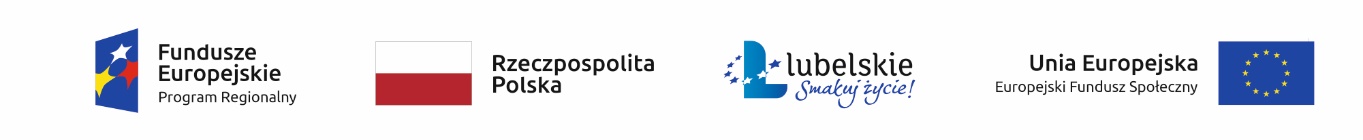 Załącznik nr 1 do umowy: Wzór oświadczenia uczestnika.OŚWIADCZENIE UCZESTNIKA PROJEKTUW związku z przystąpieniem do projektu pn. „Mój region, moja branża, moja firma” oświadczam, iż nie korzystam równolegle z innych środków publicznych, w tym zwłaszcza środków Funduszu Pracy, Państwowego Funduszu Rehabilitacji Osób Niepełnosprawnych, środków oferowanych                  w ramach PO WER, RPO oraz środków oferowanych w ramach Programu Rozwoju Obszarów Wiejskich 2014-2020 na pokrycie tych samych wydatków związanych z podjęciem  i prowadzeniem działalności gospodarczej.…..………………………………………			……………..…………………………….……………………MIEJSCOWOŚĆ I DATA	  			 CZYTELNY PODPIS UCZESTNIKA PROJEKTUZałącznik nr 2 do umowy: Wzór oświadczenia o niekwalifikowalności VAT.OŚWIADCZENIE O NIEKWALIFIKOWALNOŚCI VATW związku z przystąpieniem do projektu pn. „Mój region, moja branża, moja firma” oświadczam, iż środki finansowe na rozpoczęcie działalności gospodarczej w postaci dotacji bezzwrotnej oraz wsparcie pomostowe finansowe w ramach otrzymanego dofinansowania obejmują wyłącznie kwoty netto tj. bez podatku od towarów i usług.…..………………………………………			……………..…………………………….……………………MIEJSCOWOŚĆ I DATA	  			 CZYTELNY PODPIS UCZESTNIKA PROJEKTU